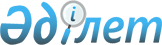 Маңғыстау облысындағы әлеуметтік-экономикалық жағдайды қарау жөнінде үкіметтік комиссияны құру туралыҚазақстан Республикасы Премьер-Министрінің 2022 жылғы 3 қаңтардағы № 1-ө өкімі
      1. Маңғыстау облысындағы әлеуметтік-экономикалық жағдайды қарау жөніндегі үкіметтік комиссия (бұдан әрі – Комиссия) қосымшаға сәйкес құрамда құрылсын.
      2. Комиссия жұмысқа дереу кіріссін, экономикалық орындылығын ескере отырып, Маңғыстау облысындағы әлеуметтік-экономикалық жағдайды жан-жақты қарауды және қажетті шаралар қабылдауды қамтамасыз етсін.
      3. Комиссияның төрағасы - Қазақстан Республикасы Премьер-Министрінің орынбасары Ералы Лұқпанұлы Тоғжанов Комиссия жұмысының нәтижесі және Маңғыстау облысындағы әлеуметтік-экономикалық жағдайды жақсарту бойынша қабылданған шаралар туралы баяндасын. Маңғыстау облысындағы әлеуметтік-экономикалық жағдайды қарау жөнінде үкіметтік комиссияның құрамы
					© 2012. Қазақстан Республикасы Әділет министрлігінің «Қазақстан Республикасының Заңнама және құқықтық ақпарат институты» ШЖҚ РМК
				
      Премьер-Министр

А. Мамин
Қазақстан Республикасы
Премьер-Министрінің
2022 жылғы 3 қаңтардағы
№ 1-ө өкіміне
қосымша
Тоғжанов Ералы Лұқпанұлы
-
Қазақстан Республикасы Премьер-Министрінің орынбасары, Комиссия төрағасы
Ноғаев Нұрлан Асқарұлы
-
Маңғыстау облысының әкімі, Комиссия төрағасының орынбасары
Жұманғарин Серік Мақашұлы
-
Қазақстан Республикасының Бәсекелестікті қорғау және дамыту агенттігінің төрағасы (келісу бойынша)
Мырзағалиев Мағзұм Маратұлы
-
Қазақстан Республикасы Энергетика министрі
Тұрғымбаев Ерлан Заманбекұлы 
-
Қазақстан Республикасы Ішкі істер министрі
Айдарбаев Алик Серікұлы
-
"Қазмұнайгаз" ұлттық компаниясы" акционерлік қоғамы басқармасының төрағасы (келісу бойынша)